S Z E G E P I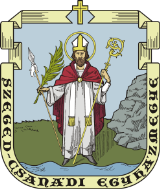 SZEGED-CSANÁDI  EGYHÁZMEGYEGELSEY VILMOS PEDAGÓGIAI  INTÉZETEJogszabálykövető:Tantárgygondozás (link)20/2012. (VIII. 31.) EMMI-rendelet módosításaA 20/2012. (VIII. 31.) EMMI-rendelet módosításáról rendelkező 45/2014. (X. 27.) EMMI-rendeletVáltozott a tantárgyfelosztás kötelező tartalmaA gyakorlati tapasztalatok, valamit az egyéb foglalkozások figyelembevétele alapján változtak a tantárgyfelosztás kötelező tartalmi elemei. A tantárgyfelosztásnak – új elemként – tartalmaznia kella pedagógus által tartott egyéb foglalkozásokat is, valamint
a pedagógus által ellátott óratervi órák és
egyéb foglalkozások számát
    osztályonként, illetve
    tantárgyanként
    egyéb foglalkozásonként, továbbá
az egyes pedagógusok neveléssel-oktatással lekötött óraszámát és
az órakedvezményre jogosító jogcímeket.Forrás: Iskolaszolga, 2015. január(link: Iskolaszolga http://www.iskolaszolga.hu/ )